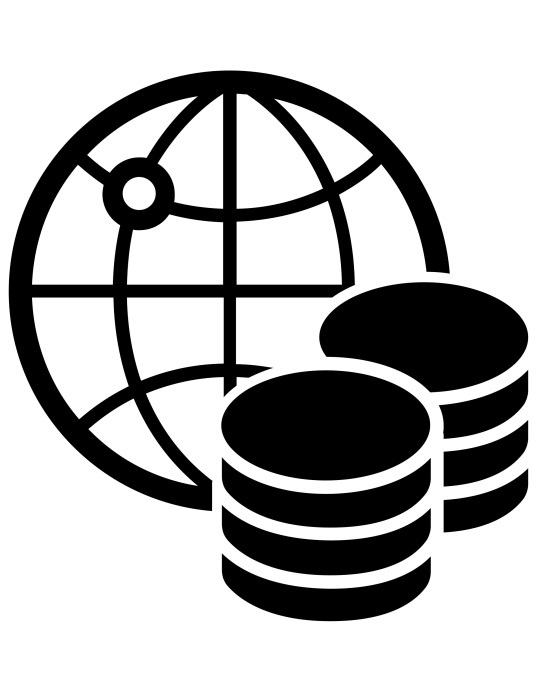 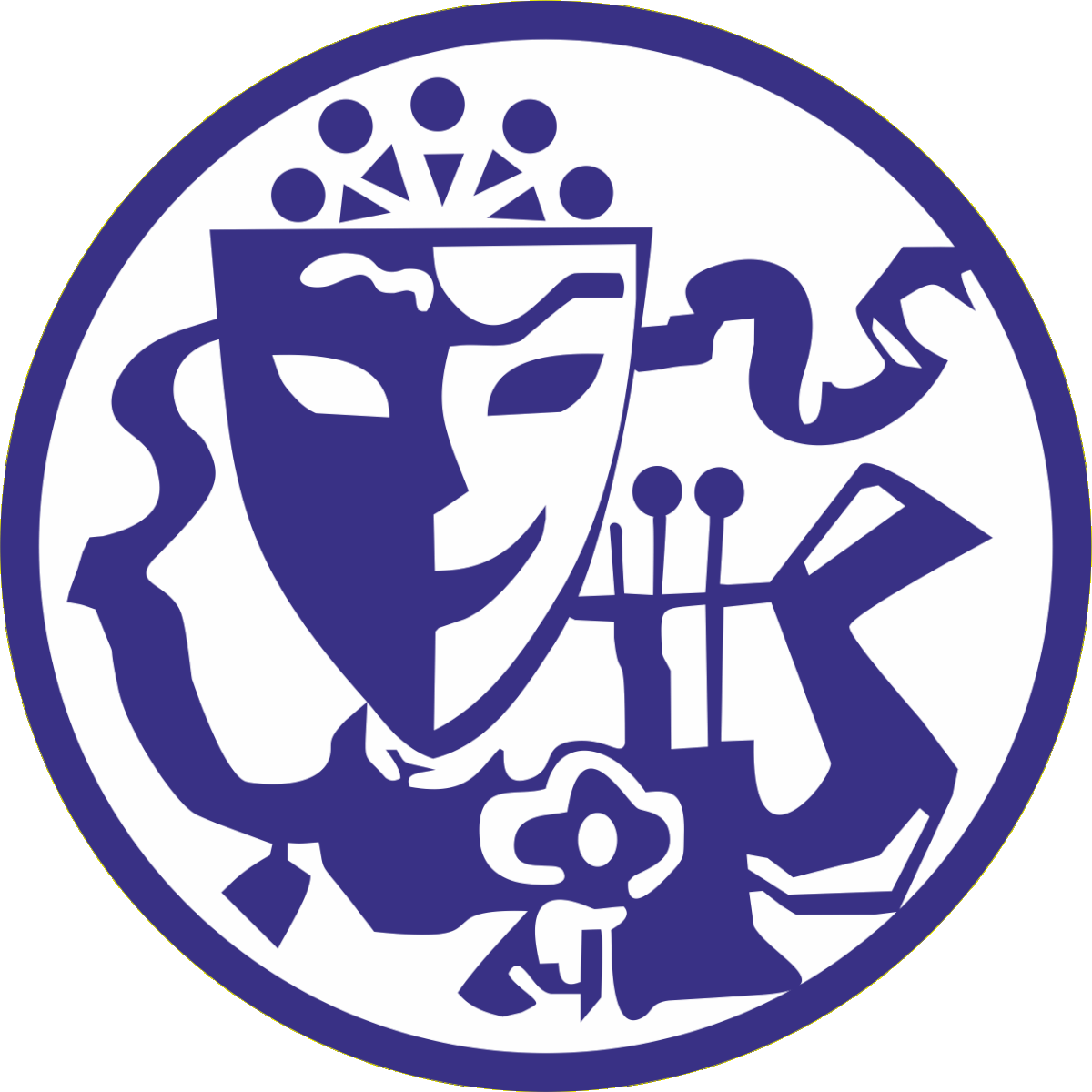 Направление: гуманитарноеТип урока: интегрированныйПредметы: МХК и экономикаТема: «Деньги в мире культуры и экономики»  (вводный  урок в тему)Урок по предметам МХК и экономики.  Класс: 10  Тема:  «Деньги в мире культуры и экономики» Тип урока: вводный урок в тему (комбинированный)Цель урока: - организовать деятельность учащихся по выявлению знаний для введения в темы по МХК - «Характеристика эпохи второй половины XIX века в мировом искусстве» и в экономике - «Деньги и финансы»; - формировать экономическое мышление учащихся;- повышать уровень финансовой грамотности учащихся.Задачи урока: Образовательная- рассмотреть сущность денег в экономической жизни людей, определить роль денег в жизни людей, показанной в различных видах искусства, обратить внимание на свойства и функции современных денежных средств;- создать условия для усвоения каждым учеником понятий "деньги", "денежное обращение", а также функций денег;- повышать уровень финансовой грамотности учащихся;- обеспечить усвоение учащимися темы, развитие умений ознакомительного и поискового чтения; умения делать выводы из услышанного…Развивающая - развить посредством искусства (музыки, литературы, живописи) интерес к предметам МХК и экономика, к процессу обучения в целом; - прививать умение ребят анализировать конкретные ситуации, описанные в произведениях и приведенные из жизни, применительно к теме урока;- развивать экономическую речь, логику рассуждений при применении знаний, развивать умение анализировать, память, речь, внимание;- обеспечить развитие внимания, памяти,  коммуникативных умений; речемыслительного поиска; умений к сравнению и сопоставлению; анализа; умения говорить экспромтом; способности осуществлять репродуктивные и продуктивные речевые действия…Воспитательная- воспитывать понимание того, что деньги всего лишь средство, а не цель жизни; - развитие умения корректно поддерживать дискуссию, адекватно оценивать свою деятельность;- создать условия для развития самостоятельности, умения слушать собеседника; - формирование активности,  ответственности, усидчивости, сотрудничества с учащимися класса; - воспитание культуры речевого поведения, культуры интеллектуального труда…Оборудование урока: компьютер с проектором для показа презентации, экран, презентация к уроку, раздаточный материал…Ход урокаЕсли деньги не служат тебе, они станут господствовать над тобой. Фрэнсис БэконБеден человек не тот, кто без цента, а тот, кто без мечты. О. Уайльд"Если много денег - не радуйся, если мало - не горюй"
Эзоп, баснописецУчитель: Эпиграфами к сегодняшнему уроку я поставила слова известных людей мировой классики. Какое слово сразу привлекает  внимание?    Ученики: Слово «деньги»… Учитель: Без каких-либо дальнейших комментариев выразительно читает стихотворение Ивана Никитина «С ярмарки ехал ухарь-купец» (по желанию можно поставить аудиозапись одноименной песни в исполнении-Н.Кадышевой)  Что побудило, заставило родителей, так поступить?Ученики: «Деньги», желание их иметь…Учитель: Опять – «деньги»! «деньги»! «деньги»!   И, конечно, с этим словом, с экономическим понятием – «деньги»,  вы до этого урока встречались!Сегодня мы ответим на некоторые вопросы, которые еще не раз вам встретятся на жизненном пути: что такое  деньги? зачем люди придумали «деньги»? какую роль играли и играют деньги в жизни общества?  деньги – это добро или зло?   Учитель: «Если хотите быть богатым, научитесь не только 
зарабатывать, но и быть экономным…», - сказал Б.Франклин (американский политический деятель, дипломат изобретатель, учёный, философ, писатель). Мы сегодня с вами поговорим о «деньгах»!  Тема нашего урока – «Деньги в мире культуры и экономики…». Мы ответим на поставленные этой темой вопросы и с точки зрения искусства, и экономики.  Учитель: Давайте обратимся к высказываниям известных, влиятельных людей истории  искусства и экономики, и порассуждаем  над словами «великих» о деньгах:    «Нажить много денег - храбрость; сохранить их – мудрость, а умело расходовать – искусство» (Бертольд Авербах – немецкий писатель-романист XIX века).За деньги человек и плачет, и смеётся,    За деньги совесть продаётся,И честь, и красота…Нельзя купить лишь правды да ума…  (В.Гюго – французский писатель XIX века) «Если деньги – не служат тебе, они станут господствовать над тобой» (Френсис  Бэкон – великий экономист XVII века)Какая основная мысль прослеживается в этих высказываниях?   Ученики: Влияние денег на человека! Отношение человека к деньгам! Учитель:  Давайте рассмотрим с вами определение «денег» – как экономический термин…Что такое деньги?Ученики:  Это то, на что можно что-то купить или то, за что можно продать! Ценные бумаги…Учитель: (Благодарит детей за их ответы и сам дает научное определение…) Деньги – это всеобщий эквивалент, служащий мерой стоимости любых товаров и услуг, способный непосредственно на них обмениваться. По своей форме деньги могут быть особым товаром, ценной бумагой, знаком стоимости, различными благами или ценностями, записями по счетам. ДЕНЬГИ – это особый товар, служащий всеобщим эквивалентом. Это экономическая категория, средство обращения…   Учитель: Вы сами дали определение – что такое деньги! Услышали научное понятие «денег»,  с точки зрения экономики, а теперь давайте обратимся к мировой литературе, к искусству (учитель читает фрагмент из произведения Ч.Диккенса «Домби и сын»).    Как отец отвечает на вопрос – что это такое – «деньги»? Что они могут? Какими Поль считает и называет деньги?Ученики: «Это – золото, серебро, медь, гинеи, шилинги, полупенсы», - говорит папа. А Поль называет их «жестокими», т.е. деньги – принесли ему боль и зло, ведь они не смогли спасти его маму…Учитель: А вот что по этому поводу думает герой другого произведения, (учитель читает цитаты из произведения О.Бальзака «Гобсек», отвечая ими на вопрос – Что такое деньги и в чем их сила над людьми?)…     Как отвечает Гобсек на вопросы: «Что такое деньги? В чем сила денег над людьми?Ученики: Деньги – это то, за что можно купить все, что угодно, продать все, что угодно! Это товар! Это то, что дает огромную власть над людьми! Это сила! Это то, (для героя), что выше совести, дружбы и чести – это все можно купить!Как вы оцениваете такую жизненную позицию?Ученики отвечают…Учитель: Давайте рассмотрим функции денег с экономической точки зрения (учитель дает определения и вместе с учениками приводят пример той или иной функции):    1.мера стоимости - на каждый товар есть цена. Пришел в магазин купить хлеб, надо иметь деньги, чтобы заплатить цену за хлеб…2. средство обращения - за деньги можно купить товары и услуги и рассчитаться по своим долгам. То есть деньги двигаются от одних людей к другим (движения)…3.средство платежа – деньги, которые взяли как кредит, т.е. надо будет заплатить деньги в будущем, независимо от того, какие изменения произойдут…4.средство накопления богатства -  деньги, которые лежат в банке до совершеннолетия, деньги в копилке…5.мировые или международные деньги - поездка заграницу, оплата гостиницы заграницей…Учитель: (возвращает ребят к произведению «Гобсек») Какими функциями денег, в основном,  пользовался герой? Согласны ли вы с высказыванием, которым определили его сущность, его кредо: «Как финансовый хищник – страшен, как человек – смешон и жалок!»    Ученики: Функции денег: средство платежа, с ним рассчитывались люди, под огромные проценты. Средство накопления, он накопил огромное состояние, которое использовал только для нового накопления, деньги ради денег.  Но это позволяло ему давать деньги в долг под проценты, покупая души людей, и имея над ними огромную власть…Это делает его «страшным», так как люди для него – ничего не значат, просто – средство для развлечения и накопления. А также «смешон» – жизнь-то проходит, и «жалок» – ведь он не знает ни любви, ни дружбы, ни всего того, что делает человека человеком, и отличает его от всех других живых существ на земле…Учитель: (обращает внимание ребят на слова О.Бальзака, в которых он говорит о цели своего творчества, где главным творческим методом является «критический реализм»)  «Помочь людям уйти от соблазнов, предотвратить их аморальное поведение,
моральное падение…» Оноре де Бальзак. Каких подобных героев вы уже встречали в литературе?Ученики: называют, учитель помогает вспомнить…Учитель:  Пабло Пикассо и Роберт Кийосаки своими высказываниями помогут нам понять еще очень важную роль денег в жизни людей! Ответить на вопрос: «Как еще можно распорядиться своими деньгами, если они есть в достатке, а может быть даже в большом достатке?» (Учитель читает эти слова и направляет детей на мысль, что деньги могут служить взаимопомощью, помощью для людей, которые в них нуждаются, но не в долг дать, а отдать и не ждать их обратно)…   Учитель: Давайте вспомним героев произведений, которые поступают по совести, по чести, по-доброму, по-человечески. Это профессор Пирогов в произведении «Чудесный доктор» А.И.Куприна, Мастер из православной притчи «Фунтик»…      Учитель: Какими словами называют такие поступки доброты? Ученики: Милосердие! Благотворительность! Учитель: Вот что об этом говорят – христианский святой, священномученик IV века –  Дорофей Тирский и  наша современница – Нелли Овсянникова (на слайде ученики видят эти слова, которые понятны без объяснений)…    Я вам привела в пример только два мнения по вопросу милостыни и добросердечия, а сейчас предлагаю вам еще несколько таких цитат, но они не закончены, или в них пропущены слова. Вам надо будет выполнить задание – найти окончание цитаты, соединить половинки в единое целое, или вставить пропущенные слова…(ученикам раздаются таблицы, в которых надо очень быстро выполнить данное задание…, затем задание проверяется, учитель читает начало фразы, ученики – окончание)А сейчас, внимание, 5 секунд молчания, во время которых, каждый из нас вспомнит, когда он протягивал руку помощи тем, кто в ней нуждался?Учитель: Давайте разберем домашние задания по данной теме для уроков МХК и экономики.Учитель: объясняет задание: Вспомнить картины русских и зарубежных художников на тему: «Милосердие»       В дальнейшем на уроках МХК вы еще не раз встретитесь с произведениями искусства, где герой ставит «деньги» выше добрых человеческих отношений, или наоборот – герой ради счастья других жертвует всем, что имеет. Но это впереди…     Учитель:  объясняет задание: Подготовить сообщение об одной из двух экономических концепций проихождения денег…    На следующих уроках мы разберем с вами подготовленные задания, поговорим об истории происхождения денег, ответим на вопросы: какие деньги были, как и когда появились бумажные деньги, разберем, какими свойствами деньги обладают…Учитель: возвращает ребят к эпиграфам и заканчивает ими урок…       Учитель: – «Если деньги не служат тебе, они станут господствовать над тобой». Фрэнсис Бэкон– «Беден человек не тот, кто без цента, а тот, кто без мечты».   О. Уайльд